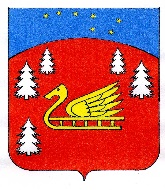 Администрация муниципального образованияКрасноозерное сельское поселение муниципального образования  Приозерский муниципальный район  Ленинградской областиПОСТАНОВЛЕНИЕ           «27» июня 2017  года   №  180          В соответствии с Федеральным законом от 06.10.2003 г. № 131-ФЗ «Об общих принципах организации местного самоуправления в Российской Федерации», Федеральным законом от 28.12.2009 г. № 381-ФЗ «Об основах государственного регулирования торговой деятельности в Российской Федерации», приказом Комитета по развитию малого, среднего бизнеса и потребительского рынка правительства Ленинградской области от 18.08.2016 г. № 22 «О порядке разработки и утверждения схем размещения нестационарных торговых объектов на территории муниципальный образований Ленинградской области», постановлением администрации муниципального образования Красноозерное сельское поселение муниципального образования Приозерский муниципальный район Ленинградской области от 17 марта 2017 года № 68 «Об утверждении Положения о порядке предоставления права на размещение нестационарных торговых объектов на территории муниципального образования Красноозерное сельское поселение муниципального образования Приозерский муниципальный район Ленинградской области», Уставом муниципального образования Красноозерное сельское поселение, протокола комиссии муниципального образования Красноозерное сельское поселение по вопросам размещения нестационарных торговых объектов от «27» июня  2017 № 01, администрация муниципального образования Красноозерное сельское поселение муниципального образования Приозерский муниципальный район Ленинградской области ПОСТАНОВЛЯЕТ:          1.   Утвердить   схему размещения нестационарных торговых объектов, расположенных на территории муниципального образования Красноозерное сельское поселение муниципального образования Приозерский муниципальный район Ленинградской области в составе:- Текстовой части  (Приложение № 1);- Графическое изображение (Приложение 2)          2. Опубликовать настоящее постановление в районной газете «Красная звезда» и разместить на официальном сайте поселения в сети  Интернет.          3. Направить утвержденную схему в сектор по торговле и предпринимательской деятельности администрации МО Приозерский муниципальный район Ленинградской области  в электронном виде в течении 5 календарных дней.          4. Внесение изменений в Схему осуществляется в порядке, утвержденном постановлением администрации муниципального образования Красноозерное сельское поселение муниципального образования Приозерский муниципальный район Ленинградской области от 17 марта 2017 года № 68 «Об утверждении Положения о порядке предоставления права на размещение нестационарных торговых объектов на территории муниципального образования Красноозерное сельское поселение муниципального образования Приозерский муниципальный район Ленинградской области».5. Постановление администрации муниципального образования Красноозерное сельское поселение муниципального образования Приозерский муниципальный район Ленинградской области от  30 сентября   2013 года   № 103 «Об утверждении схемы размещения нестационарных торговых объектов, расположенных на земельных участках, в зданиях, строениях, сооружениях, находящихся в государственной и муниципальной собственности, расположенных на территории МО Красноозерное сельское поселение МО Приозерский муниципальный район Ленинградской области» считать утратившем силу.          6.   Постановление вступает в силу после официального опубликования.          7.   Контроль  за  исполнением настоящего Постановления  оставляю за собой.Глава администрации                                             				          Ю.Б. Заремский                                                                   Исп. 8(813-79)67-516Разослано: дело-2, прокуратура-1.Приложение № 1 к  постановлению главы администрацииМО Красноозерное сельское поселениеМО Приозерский муниципальный районЛенинградской области«27»  июня 2017 № 180Схема размещения нестационарных торговых объектов  на территории муниципального образования Красноозерное сельское поселение Приозерского района Ленинградской области (текстовая часть)Приложение № 2 к Постановлению администрациимуниципального   образования  Красноозерное сельское поселение МО  Приозерский  муниципальный район Ленинградской области от «27» июня 2017 года   № 180Графическое изображение схемы нестационарных торговых объектов на территории МО Красноозерное сельское поселение	М 1:500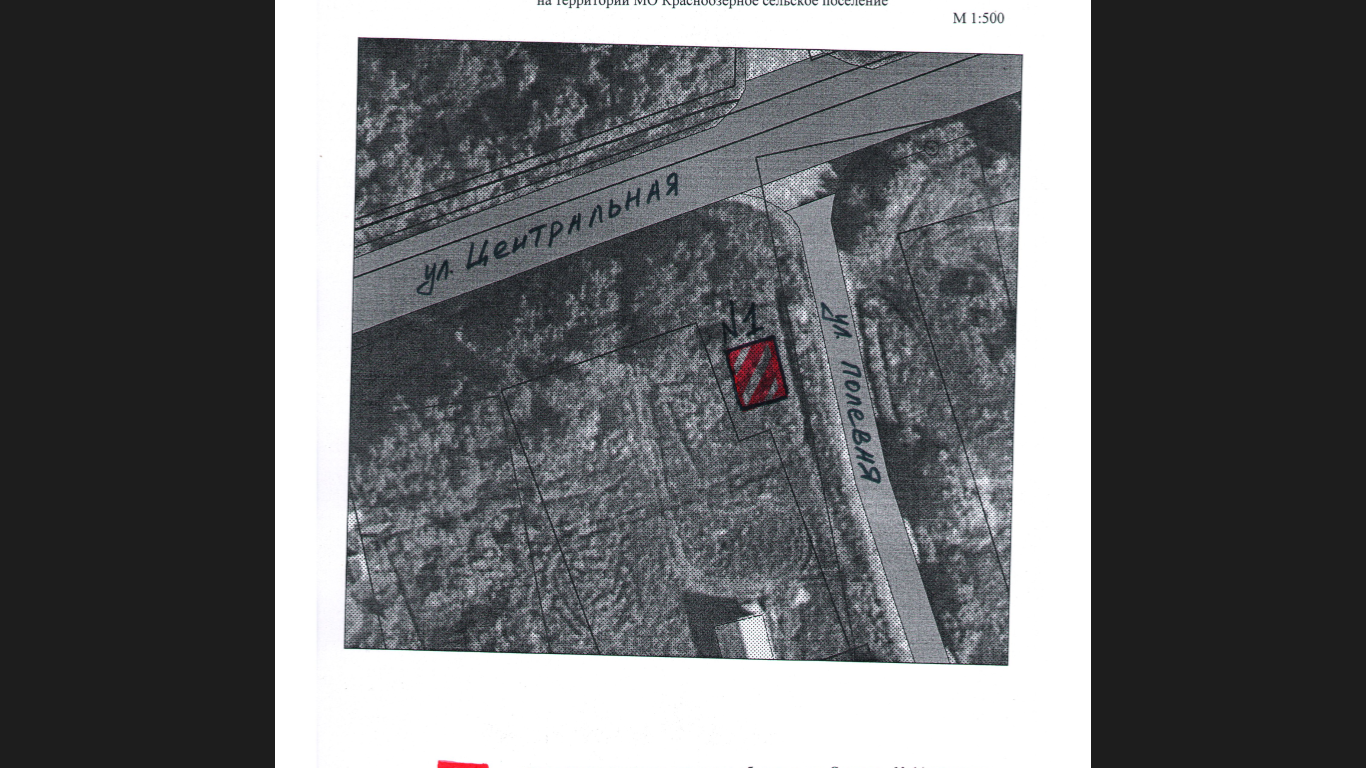    	       -  место нестационарного торгового объекта в дер. Светлое, ул. Центральная д. 33 - № 1(площадка свободна)    к Постановлению администрации                    муниципального         образования       Красноозерное сельское поселение МО  Приозерский  муниципальный район Ленинградской области от «27» июня 2017 года   № 180Графическое изображение схемы нестационарных торговых объектов на территории МО Красноозерное сельское поселение	М 1:2000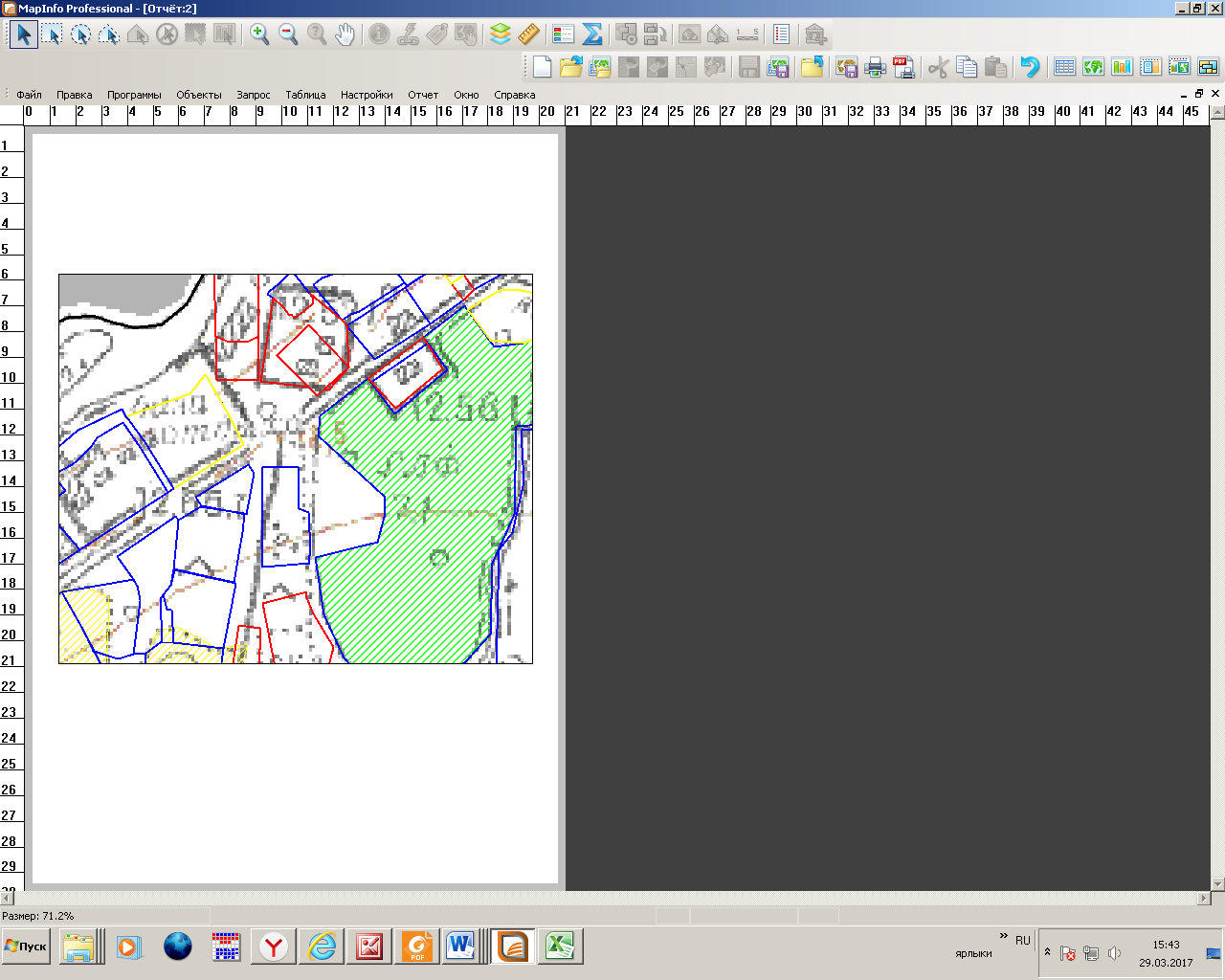                 -  место нестационарного торгового объекта в дер.Четверяково - № 2(площадка свободна)к Постановлению администрации                    муниципального         образования       Красноозерное сельское поселение МО  Приозерский  муниципальный район Ленинградской области от «27» июня 2017 года   № 180Графическое изображение схемы нестационарных торговых объектов на территории МО Красноозерное сельское поселение	М 1:2000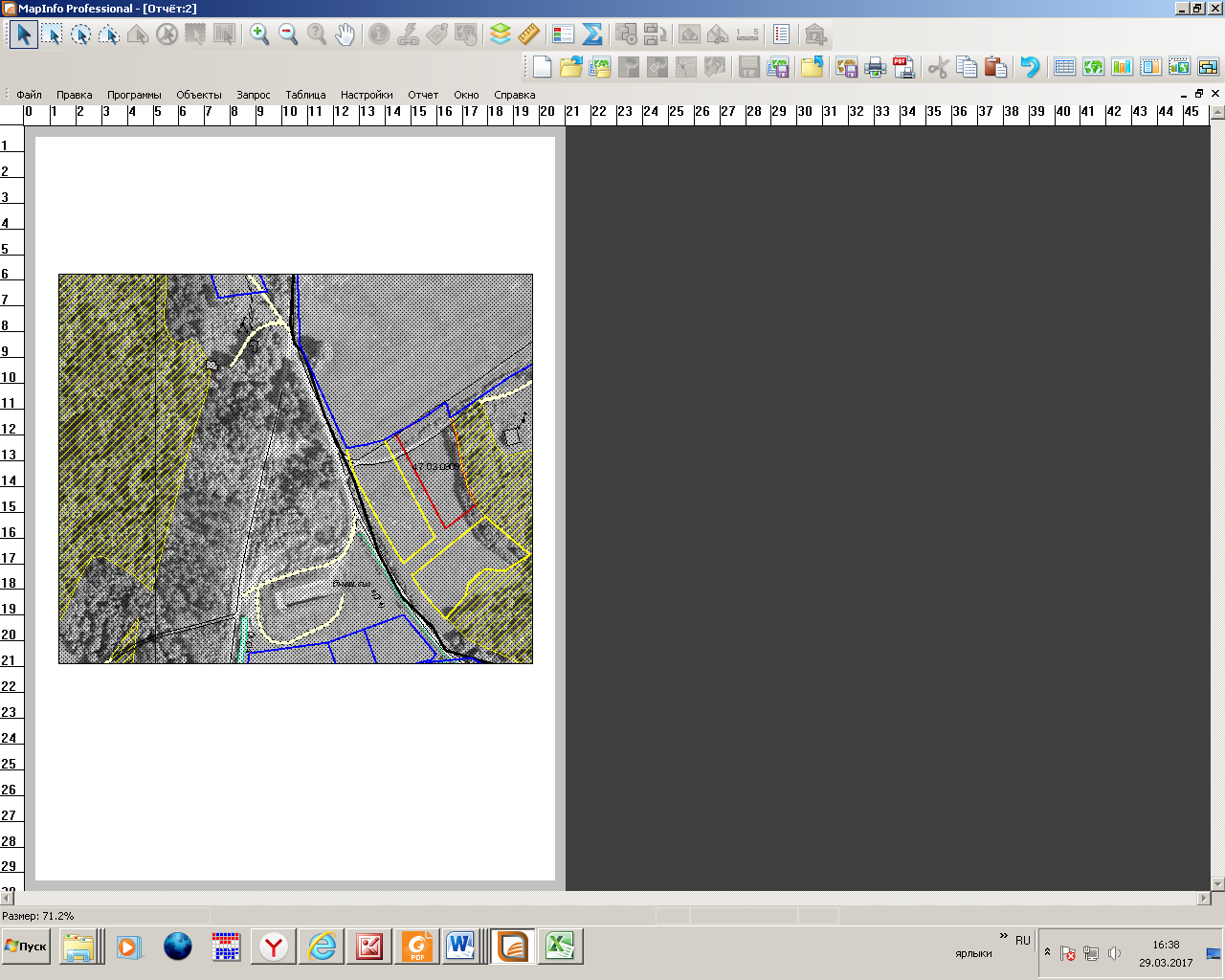                -  место нестационарного торгового объекта в дер.Васильево - № 3 (площадка свободна)к Постановлению администрации                    муниципального         образования       Красноозерное сельское поселение МО  Приозерский  муниципальный район Ленинградской области от «27» июня 2017 года   №  180Графическое изображение схемы нестационарных торговых объектов на территории МО Красноозерное сельское поселение	М 1:2000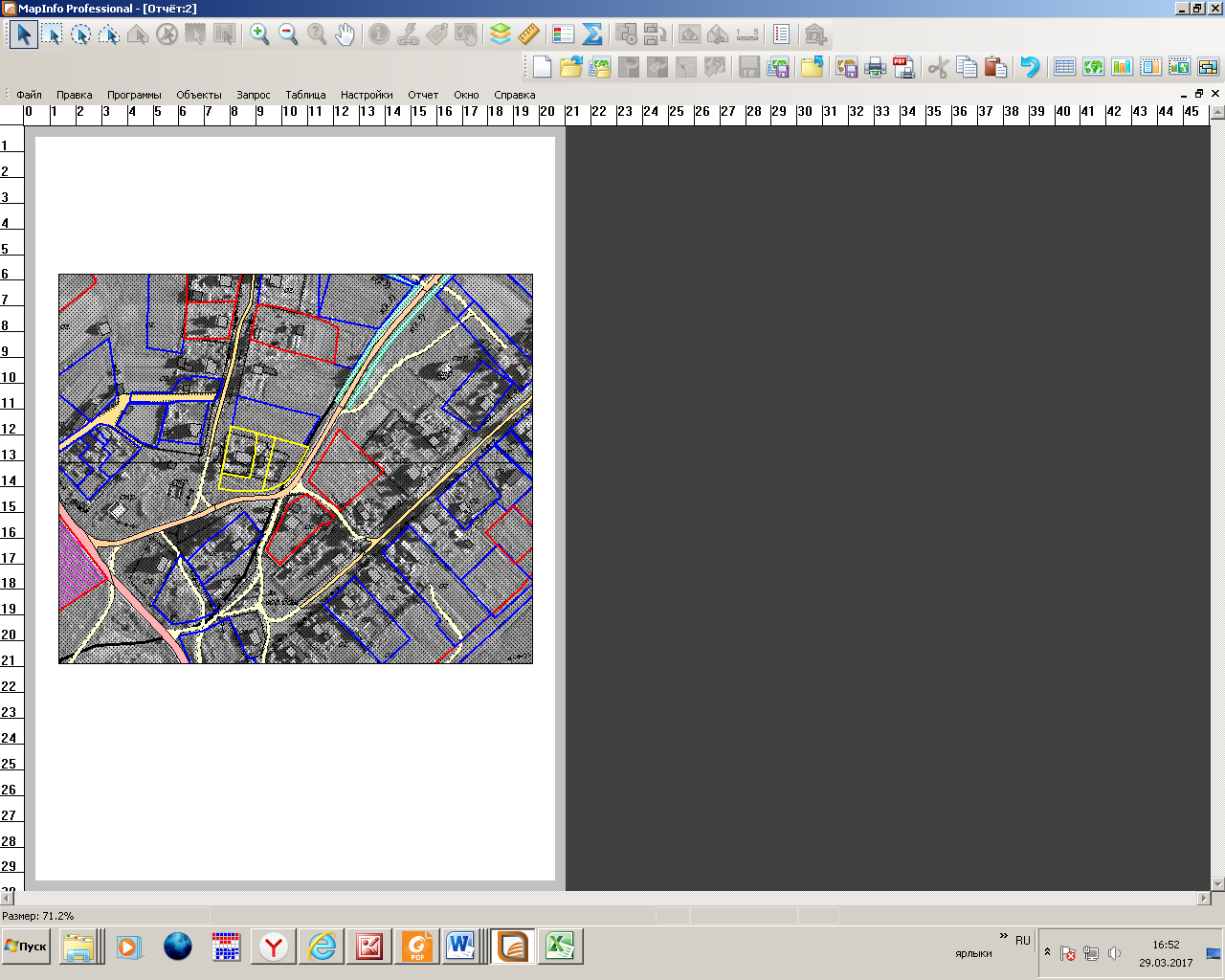                                 -  место нестационарного торгового объекта д. Силино - № 4(площадка свободна)Об утверждении схемы размещения нестационарных торговых объектов, расположенных на территории муниципального образования Красноозерное сельское поселение МО Приозерский муниципальный район Ленинградской области.Идентификационный номер НТОМесто размещения НТО (адресный ориентир)Вид нестационарного объектаПлощадь  земельного участка, кв. м.Специализация НТОРеквизиты договоров на размещение НТОЯвляется ли правообладатель НТО субъектом малого и (или) среднего предпринимательства (да/нет)Период размещения НТО (с___по___)  1д. Светлое,ул. Центральная, д. 33Передвижной объект торговлиавтофургоны30Смешанная группа товаров------------------------2д. Четверяково,ул. Булатная у дома 3 4Передвижной объект торговлиавтофургоны12Смешанная группа товаров---------------------------------3д. Васильево,вблизи ул. Степная , д. 1Передвижной объект торговлиавтофургоны30Смешанная группа товаров------------------------4д. Силино,вблизи ул. Луговая у дома № 6Передвижной объект торговлиавтофургоны12Смешанная группа товаров-------------------------------